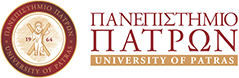 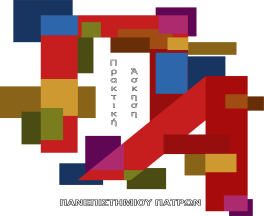 Πρόγραμμα «ΠΡΑΚΤΙΚΗ ΑΣΚΗΣΗ ΠΑΝΕΠΙΣΤΗΜΙΟΥ ΠΑΤΡΩN: ΤΜΗΜΑ	», πουυλοποιείται στα πλαίσια της πλαίσια της Πράξης «Πρακτική Άσκηση τριτοβάθμιας εκπαίδευσης Πανεπιστημίου Πατρών για το ακαδημαϊκό έτος 2022-2023», χρηματοδοτείται από το ΕΠΙΧΕΙΡΗΣΙΑΚΟ ΠΡΟΓΡΑΜΜΑ «Ανάπτυξη Ανθρώπινου Δυναμικού, Εκπαίδευση και Δια Βίου Μάθηση 2014-2020»καισυγχρηματοδοτείται από την Ευρωπαϊκή Ένωση(Ευρωπαϊκό Κοινωνικό Ταμείο-ΕΚΤ) και Εθνικούς Πόρους μεMIS: 5181130.ΔΕΛΤΙΟ ΑΞΙΟΛΟΓΗΣΗΣ ΤΟΥ ΕΠΙΒΛΕΠΟΝΤΑ ΚΑΘΗΓΗΤΗ ΓΙΑ ΤΟΝ/ΤΗΝ ΑΣΚΟΥΜΕΝΟ/Η ΦΟΙΤΗΤΗ/ΤΡΙΑΑ. ΣΤΟΙΧΕΙΑ ΦΟΙΤΗΤΗΕπώνυμο:	 Όνομα:	 Εξάμηνο Σπουδών:	Αρ. Φοιτητικού Μητρώου:	Χρονική περίοδος κατά την οποία πραγματοποιήθηκε η άσκηση: Από:	έως:	 Επωνυμία Επιχείρησης όπου πραγματοποιήθηκε η πρακτική άσκηση:			Διεύθυνση Επιχείρησης: 	B. ΑΞΙΟΛΟΓΗΣΗ ΠΡΑΚΤΙΚΗΣ ΑΣΚΗΣΗΣ ΑΠΟ ΤΟΝ ΕΠΙΒΛΕΠΟΝΤΑ ΚΑΘΗΓΗΤΗΜε το παρόν βεβαιώνω την ολοκλήρωση της πρακτικής άσκησης του/της ασκούμενου/ης φοιτητή/τριαςΗμερομηνία 	/	/	Ο Επιβλέπων Καθηγητής(Ονοματεπώνυμο, Υπογραφή)Επιβλέπων Μέλος ΔΕΠ:Βαθμός Ασκούμενου:Υπογραφή Επιβλέποντος Μέλος ΔΕΠ: